Lampiran 1.  Identifikasi  tumbuhan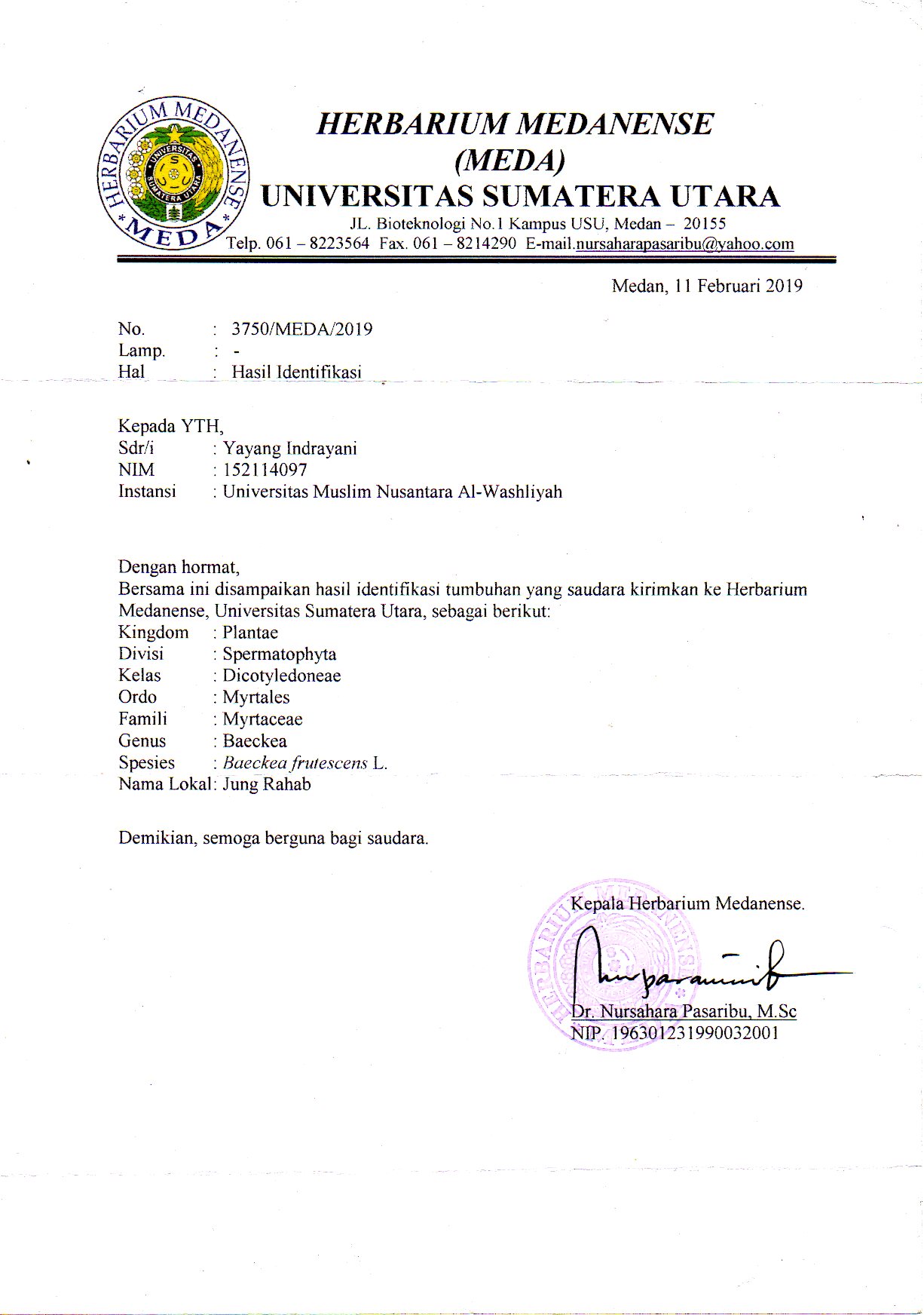 Lampiran 2. Gambar tumbuhan daun jung rahab dan hasil pengolahan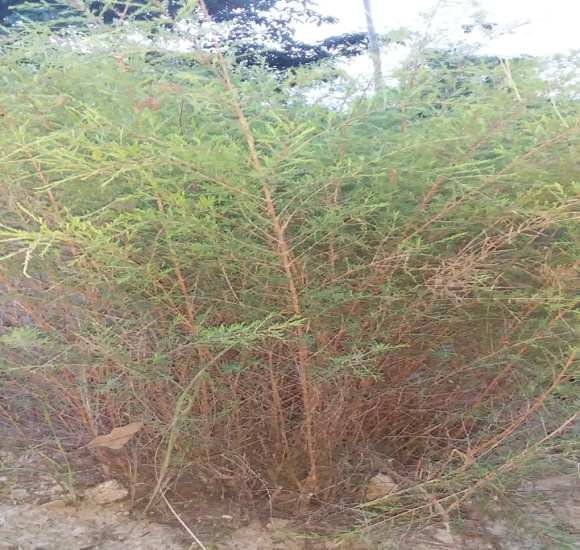 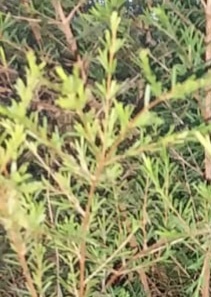 Tumbuhan jung rahab                             Daun segar jung rahab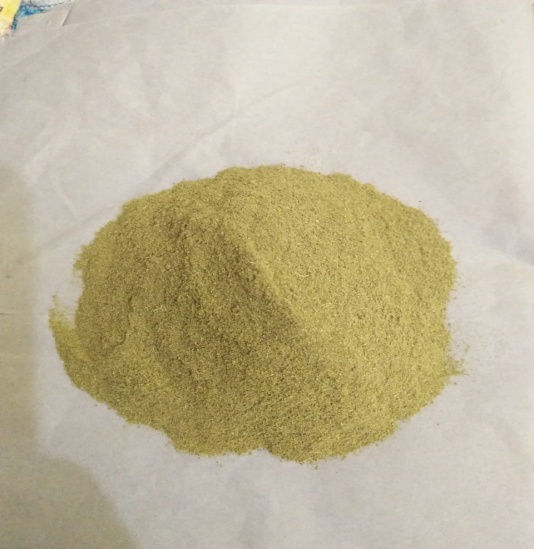 Serbuk simplisia daun jung rahabLampiran 3. Perhitungan hasil penetapan kadar air daun jung rahab Perhitungan penetapan kadar air simplisia daun jung rahab		Kadar air = 		Volume air (ml)  x 100%					Berat sampel (g)Sampel 1Berat sampel 	= 5,0002 gVolume 1		= 0,8 mlVolume 2		= 1,2 mlKadar air		=  x 100% = 7,99%Sampel 2Berat sampel	= 5,0005 gVolume 1		= 1,0 mlVolume 2		= 1,4 mlKadar air		=  x 100 % = 7,99%Sampel 3Berat sampel	= 5,0008 gVolume 1		= 0,8 mlVolume 2		= 1,3 mlKadar air		=  x 100% = 9,99%Kadar air rata-rata	=  = 8,66%Lampiran 4. Gambar hasil identifikasi bakteri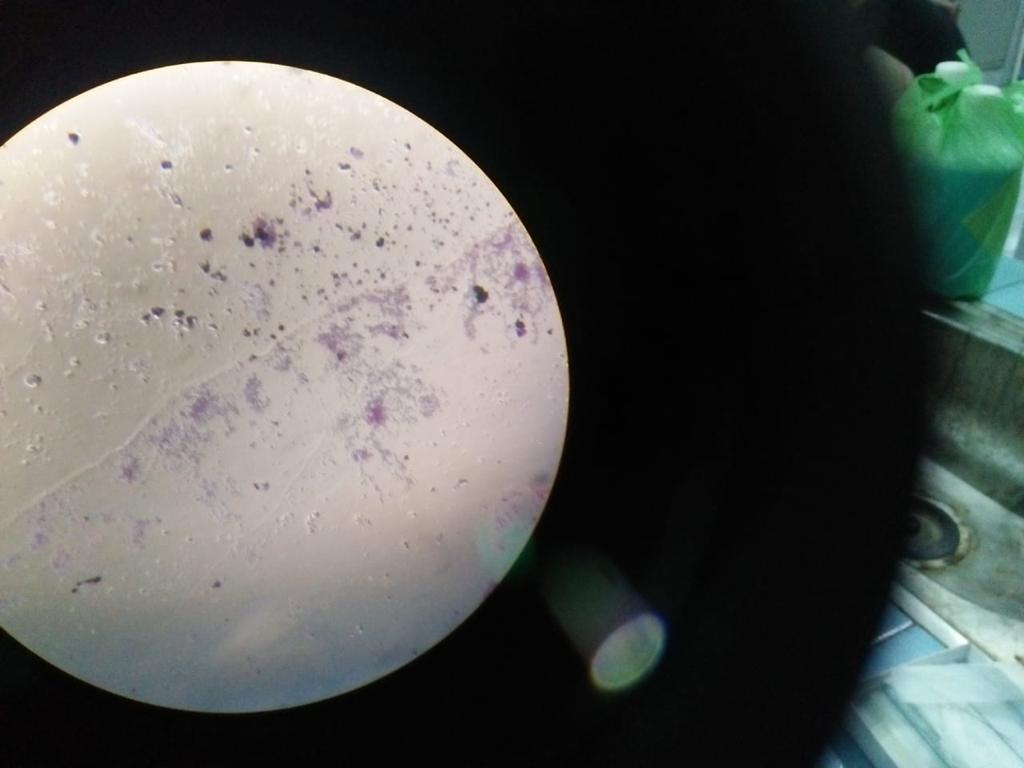 	Gambar mikroskopik bakteri Gram positif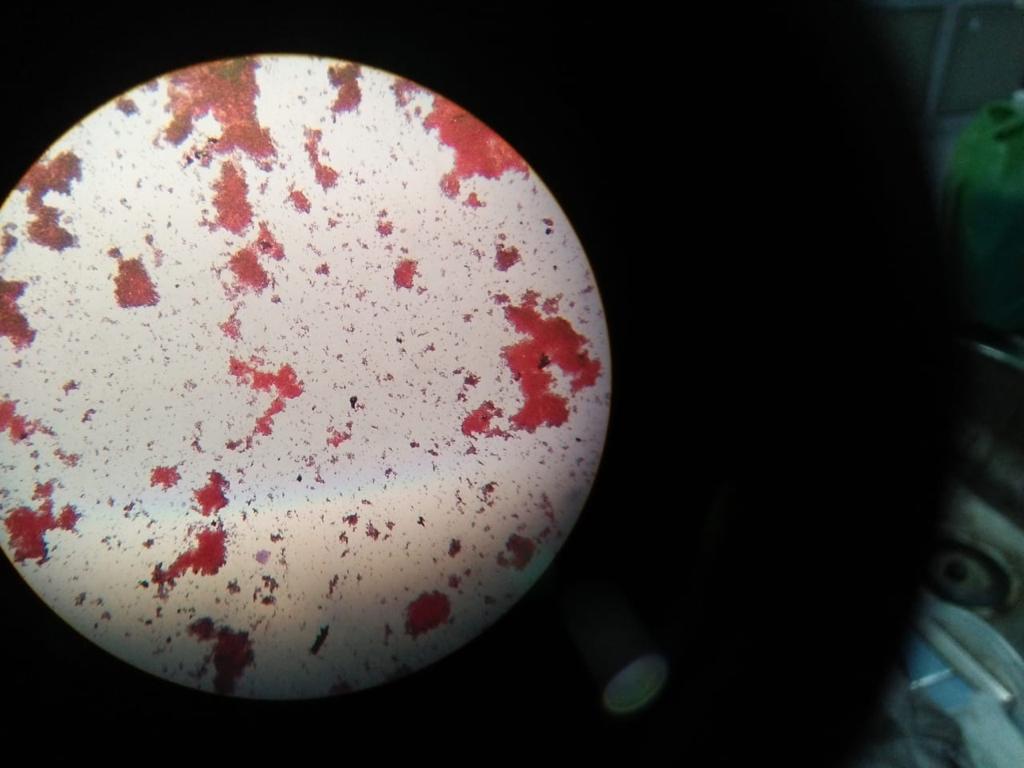 	Gambar mikroskopik bakteri Gram negatifLampiran 5. Bagan Alir Pembuatan Simplisia						Disorbasi basah 	Dicuci dengan air         mengalir dan ditiriskanDikeringkan, dengan cara diangin-anginkan						Dirajang tipis-tipis 						Ditimbang Dikeringkan dalam lemari pengering pada suhu 40-600C, disortasi kering kemudian ditimbang kembaliDihaluskan dengan menggunakan belender						Disimpan dalam wadah tertutup rapat                                                  Karekterisasi simplisiaLampiran 6. Bagan Alir Pembuatan Ekstrak						Dimasukan dalam wadah kacaDibasahi pelarut etil asetat sebanyak 3,75 L, sambil diaduk hingga sampel basah merataDibiarkan hingga 5 hari pada temperatur kamar sabmil sesekali diaduk, kemudian disaring Dimaserasi kembali dengan pelarut  etil asetat sebanyak 1,25 L selama 2 hari Disaring 	Ditambah dengan filtrat 1 Cairan dipekatkan dengan Rotary evaporator pada suhu 600C